Задания районной дистанционной интернет – викторины «Настоящий программист»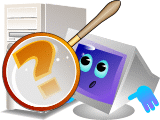 для учащихся 6 классовОтветы необходимо набрать в любом текстовом редакторе, сохранить, указав при этом школу, фамилию и класс. Решения отправить прикрепленным файлом на почтовый ящик – urm_shork@mail.ru     до 8.00 2 апреля 2022 г.. Собери словечко. Вам даны 11 обрывков слов. Ваша задача: из этих кусочков собрать два слова, связанные с информатикой. После этого должно остаться 4 обрывка. Мо пу ни ма тер гр тор про ав ам ан Расшифруйте ребусыВ данных предложениях найти термины, относящиеся к информатике. Например:  В чем был смысл, Эшби так и не понял. Слэш (смыСЛ, ЭШби) – название символа «/»Этот процесс орнитологи называют миграцией. Потом они торжествовали и радовались, как дети. Этот старинный комод ему достался в наследство от бабушки. Река Днепр интересна тем, что на ней имеются несколько гидроэлектростанций. По просьбе хозяина квартиры мы шкаф сдвинули в угол. Расшифруйте слова в анаграммах. Выберите лишнее слово:авираклатуторнимотернпривилезортекамшыдемомсорцеспроС помощью букв русского алфавита закодировано слово: ОПНХДРРНП. Чтобы раскодировать слово, необходимо каждую букву заменить на следующую за ней в русском алфавите (A->Б, В->Г…, Я->А). Известно, что данный алгоритм нужно применить 3 раза подряд. Что обозначает слово, полученное при расшифровке исходного слова? электронный блок либо интегральная схема;электронное устройство с сенсорным экраном;смартфон;файл, мешающий работе компьютера.Три друга Петя, Ваня и Витя живут в одном дворе, но учатся в разных школах: 35, 47 и 52. Все друзья занимаются в разных спортивных секциях: баскетбол, шахматы и футбол. Известно, что: Ваня не учится в 35 школе, а Витя не учится в 47 школе; Ученик 35 школы не ходит в футбольную секцию; Ученик 47 школы занимается баскетболом; Вите не нравится играть в шахматы. В какой школе учится Петя и в какой спортивной секции он занимается? ФИО учащегосяКлассШколаРуководитель (учитель информатики)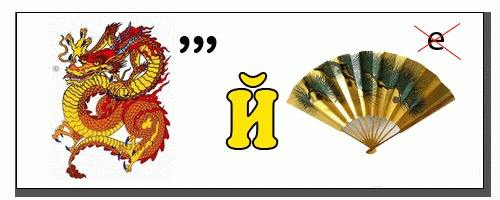 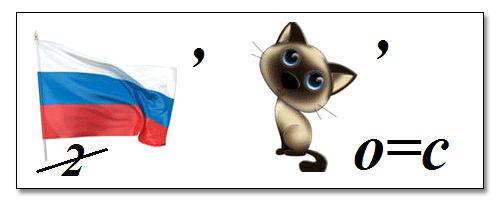 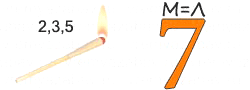 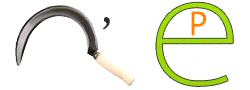 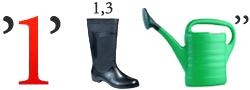 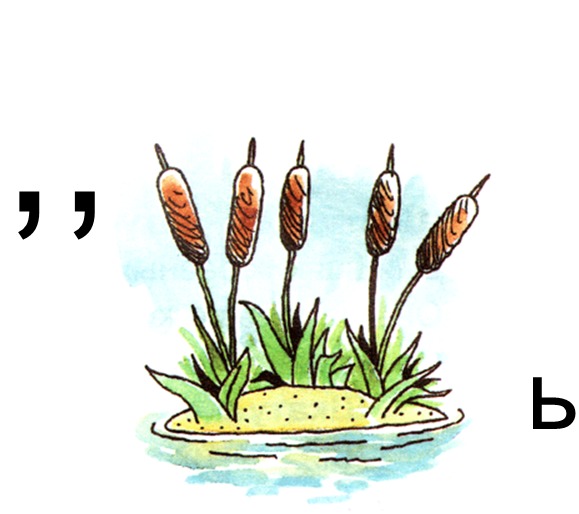 